Principal’s Post					       	 Friday, December 2, 2016		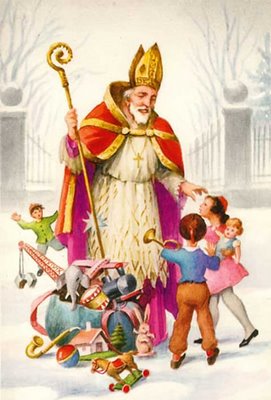 
Thank you!!!!!  I would like to say a BIG thank you for all of those who helped make Grandparents Day a success. Mrs. Kohrman, her parents and Mrs. Knapke for the amazing lunch and for serving OVER 295 lunches!!!To the HASA crew for helping out at church, in the parking lot, in the school and the cafeteria. To the teachers for being flexible in scheduling. To Mrs. Devido for helping me organize. To Father Bill for being our unwavering support. And to our families, parents and grandparents, THANK YOU for your support of St. Joseph Hessen Cassel School. The wreath raffle brought in $253.75 that we donated to the SJHC Food Bank. Thank you!!!!
Catholic Connection…Tuesday, December 6th is the Feast of St. Nicholas. St. Nicholas is known throughout the world for spreading his wealthy inheritance to those in need, for his love of children and most of all for his devotion to God. It has long been a tradition for children to set a shoe out by their bedroom door on the eve of St. Nicholas day in hopes that in the morning a treat will be left inside.
HAPPY BIRTHDAY FATHER BILL!!!!!  Today is Father Bill’s birthday!!! Happy Birthday Father!!! Thank you for everything Father Bill! 
We have some winners!!!! Congratulations to the following students for being in the top two in the classroom rounds of the school spelling bee: Jessie Bauer, Elizabeth Palumbo, Darsen Girod, Tanner Whitman, Drake Lomont, Hunter Rogers, Danny Bauer and Sarah Ree. The school championship will be held on Fri, December 9 at 1:45pm. 
Congratulations!!!!! Way to go to our 2nd graders and Mrs. Whitman for earning 3rd place in the Gingerbread Festival Contest!!! Great job!!!
NWEA Testing Winter Window….We have transitioned over to the new updated Web Based MAP for our winter testing window. We will begin testing this coming Tuesday, Dec 6. Please encourage your child to do their very best on these assessments. Teachers will receive training in how to more effectively use the data results to drive their student instruction and help each student grow within his/her own boundaries. These are very beneficial assessments for the teachers and the students. These tests are not timed, they are administered three times throughout the year to check for student growth and the test can adjust itself based on the student’s answer to each individual question. 
Safety & Security…We continue to stay in line with state protocol for school safety measures. While combining this with common sense and professional development for our staff, we continue to place student safety at the utmost importance. Mr. Rupright is currently going through the process to become certified as a school safety specialist so in addition to me, we would have two on staff. With the help of volunteers and a few members of Buildings and Grounds we are hoping to cross off some tasks on our list. In the very near future we hope to have new door numbering inside and outside above each door in the school and the Hall. We hope to upgrade our security/camera system and we hope to have a window installed in the PK room. Anyone wanting to know how to help volunteer their time, talent or treasure to these important tasks, please contact me in the school office or by email: rworman@stjoehc.org.  
Congrats to our Squire Sports Stars….Our boys and girls basketball teams have kicked their seasons off and are off to a great start!! The 6th grade boys’ basketball team won their first game this week by defeating Queen of Angels. Our JH boys participated in the St. Francis Thanksgiving Weekend Tourney and worked very hard!! Great job!!The Lady Squires competed at St. Rose Wednesday evening and our 4th/5th boys team played here at the Cassel and fell in a tough first game. WE ARE PROUD OF ALL OF YOU!!! 
‘Tis the Season…Mrs. Sarasien & students are prepping for the much anticipated Christmas Program. The program begins promptly at 7pm on Tuesday, December 20th. Don’t forget to come early and get your Christmas cookies for the holiday season as we host our 4th annual Cookie Walk in the alcove of the gym. From 6pm until 6:50pm, you can purchase a Styrofoam container and fill ‘er up with your choice of holiday goodies. Proceeds from the Cookie Walk will go to the technology fund.
Upcoming Events: AGAPE Puppet Show this Friday, Dec 2nd at 7pm in the Hall.Feast of the Immaculate Conception is on Thursday, December 8th and we will attend Mass at 12:30pm. Spelling Bee at 1:45pm on Fri, December 9th in the gym. Santa & Mrs. Claus will be here for pictures in the Hall from 9-11am on Fri, Dec 16 for $2/each. Cookie Walk is Tues, December 20th beginning at 6pm. Last day of school before Christmas Break & end of the second quarter is Wednesday, December 21st; all mass will be at 8:15am and this is a Christmas Themed Dress Down for all. 
I wish you all a safe weekend~						Rose Worman